Name of Journal: World Journal of Gastrointestinal OncologyManuscript NO: 68082Manuscript Type: LETTER TO THE EDITORGender differences in the relationship between alcohol consumption and gastric cancer risk are uncertain and not well-delineatedVerma HK et al. Gender and alcohol consumption in GC riskHenu Kumar Verma, LVKS BhaskarHenu Kumar Verma, Department of Immunopathology, Institute of lungs Biology and Disease, Comprehensive Pneumology Center, Helmholtz Zentrum, Neuherberg 85764, Munich, GermanyLVKS Bhaskar, Department of Zoology, Guru Ghasidas Vishwavidyalaya, Bilaspur 495001, Chhattisgarh, IndiaAuthor contributions: Verma HK and Bhaskar LVKS both the author wrote and revised the letter.Corresponding author: Henu Kumar Verma, PhD, Research Scientist, Department of Immunopathology, Institute of lungs Biology and Disease, Comprehensive Pneumology Center, Helmholtz Zentrum, Ingolstädter Landstrasse 1, Neuherberg 85764, Munich, Germany. henu.verma@yahoo.comReceived: May 11, 2021Revised: June 17, 2021Accepted: November 3, 2021Published online: December 15, 2021AbstractThe role of alcoholic and other beverage consumption in the etiology of gastric cancer is unknown. Several studies have summarized and established a significant association between heavy alcohol consumption and gastric cancer risk, but evidence on alcohol-related cancer risk is conflicting.Key Words: Alcohol; Gastric cancer; Meta-analysis; Gender and alcohol intake; Alcohol consumption©The Author(s) 2021. Published by Baishideng Publishing Group Inc. All rights reserved. Citation: Verma HK, Bhaskar L. Gender differences in the relationship between alcohol consumption and gastric cancer risk are uncertain and not well-delineated. World J Gastrointest Oncol 2021; 13(12): 2216-2218URL: https://www.wjgnet.com/1948-5204/full/v13/i12/2216.htmDOI: https://dx.doi.org/10.4251/wjgo.v13.i12.2216Core Tip: Alcohol consumption among adult men and women is consistently linked to an increased risk of gastric cancer. Its role as a confounding factor in the gastric cancer burden is frequently overlooked. Although many cancers are genetically determined, most cancers are caused by interactions between the host and environmental/lifestyle factors.TO THE EDITORCancer is a complex disease that arises from interactions between genetic and environmental factors. There is overwhelming evidence that alcohol consumption affects cancer risk. According to the 4th edition of the European Code against Cancer, not drinking alcohol is better for cancer prevention[1]. We read the recent publication on “Sex as an effect modifier in the association between alcohol intake and gastric cancer risk” by Bae[2]. I sincerely appreciate the author for providing relevant information about the relationship between alcohol consumption and the risk of gastric cancer in men and women. It has been of great interest to us. In this systematic review and meta-analysis, the authors included ten Asian, seven European and three American cohort studies comprising 27 cohorts, making the study more robust.The meta-analysis showed that overall alcohol intake increased the risk of gastric cancer with a summary risk ratio of 1.13 [95% confidence interval (CI): 1.04-1.23]. However, subgroup analysis by gender demonstrated higher relative risk (RR) in male cohorts (RR = 1.18, 95%CI: 1.06-1.32, I2 = 55.5%) than in female cohorts (RR = 1.07, 95%CI: 0.96-1.19, I2 = 0.0%). Several previous meta-analyses that have investigated the relationship between alcohol consumption and gastric cancer risk were inconclusive. Previous meta-analyses demonstrated no association between alcohol drinking and gastric cancer risk in overall and gender-stratified analyses[3]. In contrast to this, heavy alcohol consumption significantly increased the risk of gastric cancer in both men and women[4]. Subsequent meta-analyses indicated that alcohol consumption was associated with an increased risk of gastric cancer in men but not in women[5,6]. Recently, Kim et al[7] shown that high alcohol consumption of alcohol (≥ 20 g/d for women or ≥ 40 g/d for men) significantly increased the risk of gastric cancer. Further, large-scale meta-analyses by Han et al[8] found a protective effect of alcohol consumption in Europe and a significant harmful impact in men in America. That depends on other confounding factors, including age, education level, smoking status, and body mass index.Although the systematic review and meta-analyses have linked gastric cancer risk with alcohol consumption, gender differences in the relationship between alcohol consumption and gastric cancer risk are uncertain and not well-delineated. Indeed, hormonal, genetic and environmental differences influence how men and women consume alcohol[9]. While men are more likely to drink excessive amounts of alcohol, women are more likely to abstain for long periods. Bae[2] has not considered the frequency of heavy and light alcohol drinking habits in men and women, which is the main factor that determines modulating effect of sex on the relationship between alcohol consumption and gastric cancer risk[2]. More research with critical confounding factors such as drinking intensity is needed to provide a more precise relationship between alcohol consumption and the risk of gastric cancer in men and women.REFERENCES1 Scoccianti C, Cecchini M, Anderson AS, Berrino F, Boutron-Ruault MC, Espina C, Key TJ, Leitzmann M, Norat T, Powers H, Wiseman M, Romieu I. European Code against Cancer 4th Edition: Alcohol drinking and cancer. Cancer Epidemiol 2016; 45: 181-188 [PMID: 27816465 DOI: 10.1016/j.canep.2016.09.011]2 Bae JM. Sex as an effect modifier in the association between alcohol intake and gastric cancer risk. World J Gastrointest Oncol 2021; 13: 453-461 [PMID: 34040705 DOI: 10.4251/wjgo.v13.i5.453]3 Tramacere I, Negri E, Pelucchi C, Bagnardi V, Rota M, Scotti L, Islami F, Corrao G, La Vecchia C, Boffetta P. A meta-analysis on alcohol drinking and gastric cancer risk. Ann Oncol 2012; 23: 28-36 [PMID: 21536659 DOI: 10.1093/annonc/mdr135]4 He Z, Zhao TT, Xu HM, Wang ZN, Xu YY, Song YX, Ni ZR, Xu H, Yin SC, Liu XY, Miao ZF. Association between alcohol consumption and the risk of gastric cancer: a meta-analysis of prospective cohort studies. Oncotarget 2017; 8: 84459-84472 [PMID: 29137439 DOI: 10.18632/oncotarget.20880]5 Wang PL, Xiao FT, Gong BC, Liu FN. Alcohol drinking and gastric cancer risk: a meta-analysis of observational studies. Oncotarget 2017; 8: 99013-99023 [PMID: 29228746 DOI: 10.18632/oncotarget.20918]6 Li Y, Eshak ES, Shirai K, Liu K, Dong JY, Iso H, Tamakoshi A; JACC Study Group. Alcohol Consumption and Risk of Gastric Cancer: The Japan Collaborative Cohort Study. J Epidemiol 2021; 31: 30-36 [PMID: 31902851 DOI: 10.2188/jea.JE20190304]7 Kim MH, Kim SA, Park CH, Eun CS, Han DS, Kim YS, Song KS, Choi BY, Kim HJ. Alcohol consumption and gastric cancer risk in Korea: a case-control study. Nutr Res Pract 2019; 13: 425-433 [PMID: 31583062 DOI: 10.4162/nrp.2019.13.5.425]8 Han X, Xiao L, Yu Y, Chen Y, Shu HH. Alcohol consumption and gastric cancer risk: a meta-analysis of prospective cohort studies. Oncotarget 2017; 8: 83237-83245 [PMID: 29137337 DOI: 10.18632/oncotarget.19177]9 Rao VR, Bhaskar LV, Annapurna C, Reddy AG, Thangaraj K, Rao AP, Singh L. Single nucleotide polymorphisms in alcohol dehydrogenase genes among some Indian populations. Am J Hum Biol 2007; 19: 338-344 [PMID: 17421009 DOI: 10.1002/ajhb.20589]FootnotesConflict-of-interest statement: The authors declare no conﬂict of interest.Open-Access: This article is an open-access article that was selected by an in-house editor and fully peer-reviewed by external reviewers. It is distributed in accordance with the Creative Commons Attribution NonCommercial (CC BY-NC 4.0) license, which permits others to distribute, remix, adapt, build upon this work non-commercially, and license their derivative works on different terms, provided the original work is properly cited and the use is non-commercial. See: http://creativecommons.org/Licenses/by-nc/4.0/Provenance and peer review: Invited article; Externally peer reviewed.Peer-review started: May 11, 2021First decision: June 16, 2021Article in press: November 3, 2021Specialty type: OncologyCountry/Territory of origin: ItalyPeer-review report’s scientific quality classificationGrade A (Excellent): 0Grade B (Very good): 0Grade C (Good): CGrade D (Fair): DGrade E (Poor): 0P-Reviewer: Kang XJ, Tung TH S-Editor: Gao CC L-Editor: Kerr C P-Editor: Gao CC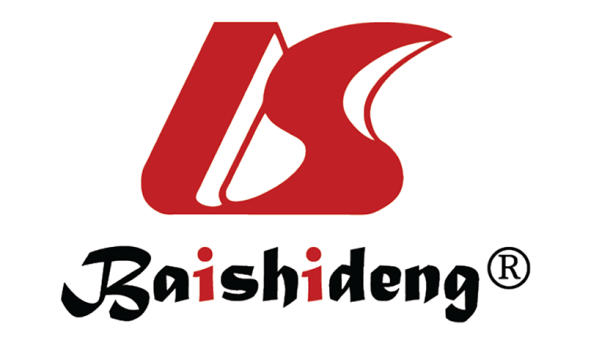 Published by Baishideng Publishing Group Inc7041 Koll Center Parkway, Suite 160, Pleasanton, CA 94566, USATelephone: +1-925-3991568E-mail: bpgoffice@wjgnet.comHelp Desk: https://www.f6publishing.com/helpdeskhttps://www.wjgnet.com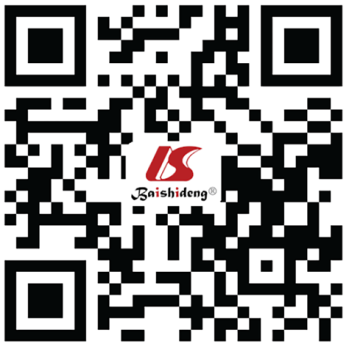 © 2021 Baishideng Publishing Group Inc. All rights reserved.